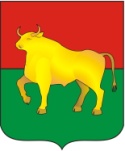 Администрация КУЙБЫШЕВСКОГО РАЙОНАПоСТАНОВЛЕНИЕг. КуйбышевНовосибирская область28.11.2013 № 1682О порядке формирования кадрового резерва руководителей для муниципальных образовательных организаций Куйбышевского районаВ целях совершенствования, укрепления и дальнейшего развития кадрового управленческого потенциала системы образования Куйбышевского района, обеспечения высокого уровня управления образовательными организациями, совершенствования деятельности по отбору и расстановке управленческих кадров, руководствуясь Уставом Куйбышевского района, администрация Куйбышевского района ПОСТАНОВЛЯЕТ:1. Утвердить Положение о порядке формирования кадрового резерва руководителей для муниципальных образовательных организаций Куйбышевского района (приложение).2. Контроль за исполнением постановления оставляю за собой.Глава Куйбышевского района 						     В.А.ФункКоваленко Н.В. 24-886ПОЛОЖЕНИЕо порядке формирования кадрового резерва руководителей для муниципальных образовательных организаций Куйбышевского района1. Настоящее Положение определяет порядок формирования и подготовки кадрового резерва руководителей для муниципальных образовательных организаций Куйбышевского района (далее - резерв). 2. Под резервом понимается группа специально отобранных перспективных работников, обладающих необходимыми для замещения резервируемых должностей профессиональными и личностными качествами, успешно проявивших себя в сфере профессиональной деятельности и прошедших необходимую подготовку.3. Положение устанавливает единый порядок работы по формированию кадрового резерва руководителей для муниципальных образовательных организаций Куйбышевского района. 4.  Целью формирования кадрового резерва системы образования Куйбышевского района являются:- совершенствование, укрепление и дальнейшее развитие кадрового управленческого потенциала системы образования Куйбышевского района;- обеспечение высокого уровня управления образовательными организациями;- совершенствование деятельности по подбору, подготовке и расстановке управленческих кадров, с целью повышения качества и эффективности муниципальной системы образования;- сокращение периода адаптации при назначении на должность руководителя муниципальной образовательной организации.5.    Источниками резерва могут быть:– руководящие работники образовательных организаций; – педагогические работники образовательных организаций; – молодые перспективные работники.6.   Состав кадрового резерва обновляется по мере необходимости, но не реже 1 раза в год.7.  Резерв формируется посредством подбора кандидатов на включение в резерв на основании рекомендаций:–  руководителей образовательных организаций Куйбышевского района; – конкурсной комиссии по отбору кандидата  на замещение вакантной должности руководителя муниципальной образовательной организации Куйбышевского района;– специалистов управления образования администрации Куйбышевского района;– путем самовыдвижения.8.  Срок нахождения кандидата в резерве не может превышать 3 лет. По истечении этого срока кандидат автоматически исключается из списков.9.  В резерв управленческих кадров включаются лица, имеющие высшее профессиональное образование, прошедшие профессиональную  переподготовку по направлению «Менеджмент в образовании», обладающие лидерскими качествами, необходимыми деловыми и личностными качествами, активной жизненной позицией, инициативностью, работоспособностью, коммуникабельностью, имеющие опыт управленческой или педагогической деятельности, успешно проявившие себя в сфере профессиональной деятельности.10.  Список работников, зачисленных  в кадровый резерв, утверждается распоряжением администрации Куйбышевского района.11. Лица, зачисленные в резерв, имеют право:– знакомиться с документами, устанавливающими их права и обязанности по резервной должности;– получать информацию и материалы, необходимые для выполнения обязанностей по резервной должности;– участвовать в организации и работе семинаров, заседаний, совещаний различного уровня;– на сохранения места работы в период стажировки, повышения квалификации, длительных командировок.12. Исключение из резерва.    Основаниями исключения гражданина из резерва являются:– назначение на должность руководителя образовательной организации;– увольнение работника;– письменное заявление гражданина об исключении из резерва;– наступление и (или) обнаружение обстоятельств, препятствующих назначению на должность руководителя образовательного учреждения;– смерть лица либо признание его решением суда, вступившим в законную силу, безвестно отсутствующим или умершим.Исключение из резерва, изменение состава резерва оформляется распоряжением администрации Куйбышевского района.ПРИЛОЖЕНИЕк постановлению администрацииКуйбышевского районаот 28.11.2013 № 1682